О подготовке проекта правил землепользования и застройки муниципального образования «Посёлок городского типа Карабаш»Бугульминского муниципального района Республики ТатарстанВ соответствии со статьями 31, 32, 33 Градостроительного кодекса Российской Федерации, статьями 14, 15 Федерального закона от 16.10.2003г. № 131-ФЗ "Об общих принципах организации местного самоуправления в Российской Федерации", статьями 15, 16 Закона Республики Татарстан                   «О градостроительной деятельности в Республике Татарстан» от 25.12.2010                № 98-ЗРТ  ПОСТАНОВЛЯЮ:1. Приступить к подготовке проекта правил землепользования и застройки муниципального образования «Посёлок городского типа Карабаш» Бугульминского муниципального района Республики Татарстан.2. Создать комиссию по подготовке проекта правил землепользования и застройки муниципального образования «Посёлок городского типа Карабаш» Бугульминского муниципального района Республики Татарстан.3. Утвердить:- состав комиссии по подготовке проекта правил землепользования и застройки муниципального образования «Посёлок городского типа Карабаш» Бугульминского муниципального района Республики Татарстан (приложение №1);- Положение о комиссии по подготовке проекта правил землепользования и застройки муниципального образования «Посёлок городского типа Карабаш» Бугульминского муниципального района Республики Татарстан (приложение №2);- Порядок и сроки проведения работ по подготовке правил землепользования и застройки муниципального образования «Посёлок городского типа Карабаш» Бугульминского муниципального района Республики Татарстан Республики Татарстан (Приложение №3);- Этапы градостроительного зонирования территории муниципального образования «Посёлок городского типа Карабаш» Бугульминского муниципального района Республики Татарстан (Приложение №4).4. В 10-дневный срок опубликовать (обнародовать) настоящее  постановление  в соответствии с порядком, установленным Уставом муниципального образования «Посёлок городского типа Карабаш» и разместить на официальном сайте Бугульминского муниципального района в сети «Интернет» (www.bugulma.tatar.ru).5. Контроль за исполнением настоящего постановления оставляю за собой.Руководитель Исполнительного комитетамуниципального образования «Посёлок городского типа Карабаш» 				        Р.Э. ГафиевПриложение № 1к Постановлению Исполнительного комитетамуниципального образования «Посёлок городского типа Карабаш» от  03.09. 2013г. № 98аСоставКомиссии по подготовке проекта правил землепользованияи застройки муниципального образования «Посёлок городского типа Карабаш» Бугульминского муниципального районаПриложение № 2к Постановлению Исполнительного комитетамуниципального образования «Посёлок городского типа Карабаш» от  03.09.2013 г. №98аПоложениеО комиссии по подготовке проекта правилземлепользования и застройки1. Общие положенияКомиссия по подготовке проекта правил землепользования и застройки (далее - комиссия) является постоянно действующим коллегиальным органом, формируемым, в том числе, для подготовки проекта правил землепользования и застройки муниципального образования «Посёлок городского типа Карабаш» Бугульминского муниципального района (далее - проект правил землепользования и застройки), внесения изменений в правила землепользования и застройки, проведения в установленном порядке публичных слушаний по проекту правил землепользования и застройки, а также по вопросу предоставления разрешений на условно разрешенный вид использования земельного участка или объекта капитального строительства и на отклонение от предельных параметров разрешенного строительства, реконструкции объектов капитального строительства.Комиссия осуществляет свою деятельность в период до принятия правил землепользования и застройки на основании настоящего Положения, а в дальнейшем и на основании правил землепользования и застройки  муниципального образования «Посёлок городского типа Карабаш» Бугульминского муниципального района, принятых в установленном порядке.2. Состав Комиссии2.1. Комиссия должна состоять из нечетного числа членов общей численностью не менее пяти и не более двадцати пяти человек. В состав комиссии могут включаться представители заинтересованных органов исполнительной власти Республики Татарстан.2.2. Комиссию возглавляет председатель Комиссии.3. Компетенция Комиссии3.1. К компетенции Комиссии относятся:3.1.1. Организация подготовки проекта правил землепользования и застройки, внесение изменений в проект правил землепользования и застройки.3.1.2. Рассмотрение предложений граждан и юридических лиц в связи с разработкой проекта правил землепользования и застройки и внесения изменений в правила землепользования и застройки.3.1.3. Организация и проведение публичных слушаний по:- проекту правил землепользования и застройки;- вопросам о предоставлении разрешения на условно разрешенный вид использования земельного участка или объекта капитального строительства;- вопросам о предоставлении разрешения на отклонение от предельных параметров разрешенного строительства, реконструкции объектов капитального строительства;3.1.4. Вынесение заключения по результатам публичных слушаний, подготовка рекомендаций и направление их руководителю Исполнительного комитета муниципального образования «Посёлок городского типа Карабаш» Бугульминского муниципального района в соответствии с Градостроительным кодексом Российской Федерации.4. Порядок деятельности Комиссии4.1 Комиссия осуществляет свою деятельность в форме заседаний. Заседания комиссии проводятся по мере необходимости, при наличии кворума. 4.2. Заседание Комиссии считается правомочным, если на нем присутствуют не менее двух третей от установленной численности членов комиссии.4.3. Решение Комиссии принимается простым большинством голосов от присутствующих членов Комиссии. При равенстве голосов голос председателя является решающим.4.4. Итоги каждого заседания комиссии оформляются подписанным председателем комиссии и ее членами протоколом, к которому прилагаются копии материалов, связанных с темой заседания.4.5.  Комиссия имеет свой архив, в котором содержатся протоколы всех ее заседаний, другие материалы, связанные с деятельностью комиссии.4.5. Предложения граждан и юридических лиц направляются на имя председателя Комиссии. Председатель Комиссии обеспечивает их рассмотрение на заседании Комиссии в течение двух недель.4.6. По результатам рассмотрения указанных в п. 4.5 предложений принимается решение, которое отражается в протоколе.Приложение № 3к Постановлению Исполнительного комитета муниципального образования «Посёлок городского типа Карабаш» от 03.09. 2013 г. № 98аЭтапы градостроительного зонирования территории муниципального образования «Посёлок городского типа Карабаш» Бугульминского муниципального района.1 этап. Сбор исходных данных. Подготовка схемы исходных данных территории муниципального образования «Посёлок городского типа Карабаш» Бугульминского муниципального Республики Татарстан. 2 этап.Разработка порядка применения и внесения изменений в правила землепользования и застройки муниципального образования «Посёлок городского типа Карабаш» Бугульминского муниципального Республики Татарстан.3 этап. Разработка карты градостроительного зонирования территории муниципального образования «Посёлок городского типа Карабаш» Бугульминского муниципального района. Разработка карты зон с особыми условиями использования территории и территорий объектов культурного наследия. 4 этап. Разработка градостроительных регламентов для территориальных зон с указанием видов разрешенного использования земельных участков и объектов капитального строительства, предельных (минимальных и (или) максимальных размеров земельных участков и предельных параметров разрешенного строительства, реконструкции объектов капитального строительства, ограничения использования земельных участков и объектов капитального строительства Приложение № 4к Постановлению Исполнительного комитетамуниципального образования «Посёлок городского типа Карабаш» от 03.09. 2013 г. № 98аПорядок и сроки проведения работ по подготовке проекта Правил землепользования и застройки муниципального образования «Посёлок городского типа Карабаш» Бугульминского муниципального района              ТАТАРСТАН РЕСПУБЛИКАСЫ         БӨГЕЛМӘ МУНИЦИПАЛЬ РАЙОНЫ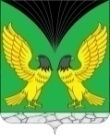 ШӘҺӘР ТИБЫНДАГЫ КАРАБАШ ПОСЕЛОГЫ              МУНИЦИПАЛЬ БЕРӘМЛЕГЕ                КОМИТЕТЫ ҖИТӘКЧЕСЕ              ТАТАРСТАН РЕСПУБЛИКАСЫ         БӨГЕЛМӘ МУНИЦИПАЛЬ РАЙОНЫШӘҺӘР ТИБЫНДАГЫ КАРАБАШ ПОСЕЛОГЫ              МУНИЦИПАЛЬ БЕРӘМЛЕГЕ                КОМИТЕТЫ ҖИТӘКЧЕСЕ              ТАТАРСТАН РЕСПУБЛИКАСЫ         БӨГЕЛМӘ МУНИЦИПАЛЬ РАЙОНЫШӘҺӘР ТИБЫНДАГЫ КАРАБАШ ПОСЕЛОГЫ              МУНИЦИПАЛЬ БЕРӘМЛЕГЕ                КОМИТЕТЫ ҖИТӘКЧЕСЕРЕСПУБЛИКА ТАТАРСТАНБУГУЛЬМИНСКИЙ МУНИЦИПАЛЬНЫЙ РАЙОНРУКОВОДИТЕЛЬ ИСПОЛНИТЕЛЬНОГО КОМИТЕТА МУНИЦИПАЛЬНОГО ОБРАЗОВАНИЯПОСЕЛОК ГОРОДСКОГО ТИПА КАРАБАШРЕСПУБЛИКА ТАТАРСТАНБУГУЛЬМИНСКИЙ МУНИЦИПАЛЬНЫЙ РАЙОНРУКОВОДИТЕЛЬ ИСПОЛНИТЕЛЬНОГО КОМИТЕТА МУНИЦИПАЛЬНОГО ОБРАЗОВАНИЯПОСЕЛОК ГОРОДСКОГО ТИПА КАРАБАШРЕСПУБЛИКА ТАТАРСТАНБУГУЛЬМИНСКИЙ МУНИЦИПАЛЬНЫЙ РАЙОНРУКОВОДИТЕЛЬ ИСПОЛНИТЕЛЬНОГО КОМИТЕТА МУНИЦИПАЛЬНОГО ОБРАЗОВАНИЯПОСЕЛОК ГОРОДСКОГО ТИПА КАРАБАШРЕСПУБЛИКА ТАТАРСТАНБУГУЛЬМИНСКИЙ МУНИЦИПАЛЬНЫЙ РАЙОНРУКОВОДИТЕЛЬ ИСПОЛНИТЕЛЬНОГО КОМИТЕТА МУНИЦИПАЛЬНОГО ОБРАЗОВАНИЯПОСЕЛОК ГОРОДСКОГО ТИПА КАРАБАШРЕСПУБЛИКА ТАТАРСТАНБУГУЛЬМИНСКИЙ МУНИЦИПАЛЬНЫЙ РАЙОНРУКОВОДИТЕЛЬ ИСПОЛНИТЕЛЬНОГО КОМИТЕТА МУНИЦИПАЛЬНОГО ОБРАЗОВАНИЯПОСЕЛОК ГОРОДСКОГО ТИПА КАРАБАШ423229, Бөгелмә районы, Карабаш поселогы,Әкълим Мөхәммәтҗан урамы, 10 йортТелефон (85594) 5-05-37Факс (85594) 5-05-37e-mail  karabash.bug@tatar,ruКарар423229, Бөгелмә районы, Карабаш поселогы,Әкълим Мөхәммәтҗан урамы, 10 йортТелефон (85594) 5-05-37Факс (85594) 5-05-37e-mail  karabash.bug@tatar,ruКарар423229, Бөгелмә районы, Карабаш поселогы,Әкълим Мөхәммәтҗан урамы, 10 йортТелефон (85594) 5-05-37Факс (85594) 5-05-37e-mail  karabash.bug@tatar,ruКарар423229, Бугульминский район, п.г.т.Карабаш,ул. Аклима Мухаметзянова, д.10Телефон (85594) 5-05-37Факс (85594) 5-05-37e-mail  karabash.bug@tatar,ruПостановление423229, Бугульминский район, п.г.т.Карабаш,ул. Аклима Мухаметзянова, д.10Телефон (85594) 5-05-37Факс (85594) 5-05-37e-mail  karabash.bug@tatar,ruПостановление423229, Бугульминский район, п.г.т.Карабаш,ул. Аклима Мухаметзянова, д.10Телефон (85594) 5-05-37Факс (85594) 5-05-37e-mail  karabash.bug@tatar,ruПостановление423229, Бугульминский район, п.г.т.Карабаш,ул. Аклима Мухаметзянова, д.10Телефон (85594) 5-05-37Факс (85594) 5-05-37e-mail  karabash.bug@tatar,ruПостановление423229, Бугульминский район, п.г.т.Карабаш,ул. Аклима Мухаметзянова, д.10Телефон (85594) 5-05-37Факс (85594) 5-05-37e-mail  karabash.bug@tatar,ruПостановление№  98а«  03»          сентября2013 г.1.Гафиев Рим Эдуардович- председатель комиссииРуководитель Исполнительного комитета муниципального образования «Посёлок городского типа Карабаш»2. Гиниятуллина Минзиля Атласовна- секретарь комиссии Специалист Исполнительного комитета муниципального образования «Посёлок городского типа Карабаш» 3. Степанов Владимир НиколаевичРуководитель Палаты имущественных и земельных отношений Бугульминского муниципального района РТ (по согласованию)4.Каюмов Марсель РамилевичНачальник отдела архитектуры и градостроительства Исполнительного комитета Бугульминского муниципального района (по согласованию)5. Рахимов Марат ХаковичГлавный государственный санитарный врач по г. Бугульма и Бугульминскому району (по согласованию)№Виды работСроки проведенияИсполнитель1.Подготовка задания на разработку проекта правил землепользования и застройкидо 13.09. 2013 гИсполнительный комитет МО «Посёлок городского типа Карабаш» 2.Разработка проекта правил землепользования и застройкиДо 01.10.2013 гИсполнительный комитет МО «Посёлок городского типа Карабаш», разработчик проекта3.Рассмотрение проекта правил землепользования и застройки До 10.102013 гКомиссия по подготовке проекта правил землепользования и застройки, Исполнительный комитет МО «Посёлок городского типа Карабаш» 4.Опубликование материалов по проекту правил землепользования и застройки.До 15.10.2013 гКомиссия по подготовке проекта правил землепользования и застройки, Исполнительный комитет МО «Посёлок городского типа Карабаш», Глава МО «Посёлок городского типа Карабаш» 5. Проведение публичных слушаний по проекту правил землепользования и застройки до 15.12.2013 гКомиссия по подготовке проекта правил землепользования и застройки5. Процедура утверждения правил до 25.12.2013 гИсполнительный комитет муниципального образования «Посёлок городского типа Карабаш», Совет МО «Посёлок городского типа Карабаш» 